SCHOOL SUPPLY LIST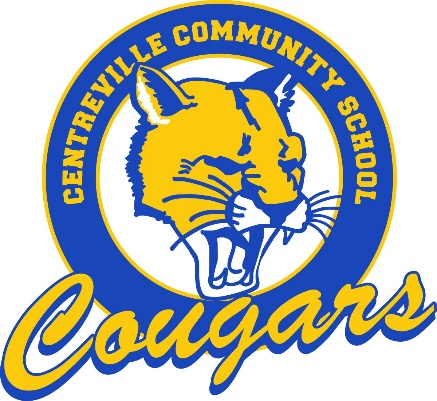 	GRADE 3 	Due to the Covid-19 pandemic and the uncertainty of what school may or may not look like come fall, requirements for class materials may change but this is what we expect students will need at this time.*The following supplies are needed for the first day of school:2 large Glue Sticks1 white glue1 box of Kleenex8 dry erase markers (Expo work best)4 white erasers 1 packages of loose leaf 4 packages of 12 HB pencils 8 duotangs (3 prong)1 folder with pockets1 package (4 total) Hilroy notebooks – 80 pages1 hard covered journal (small)1 package Markers1 package of 24 pencil crayons1 pkg highlighters 1 binder 1“ 1 zippered homework sac (Dollar Store for Homework/agenda/books)Headphones for computer (2 pair)Pencil caseRuler (centimetres/millimeters only - no inches please)scissorsindoor sneakers (a different pair than what they wear outside)$35 student fee which can also be paid through School Cash OnlinePlease label all school supplies with your child’s name. Thank You!